ΑΣΚΗΣΗ 5 (αριθμ. εφαρμογή στην ειδική ενέργεια και στο προφίλ, μεταβαλλόμενη ροή)Σε ορθογωνική διατομή παρεμβάλλεται εμπόδιο ύψους 11cm. Ανάντη στο εμπόδιοτο βάθος ροής είναι 1.1m και η ταχύτητα ροής 1.2m/s. Να προσδιορισθεί: ο αριθμός Froude στη θέση (1)το βάθος ροής στη θέση (2) πάνω από το εμπόδιο και το προφίλ της επιφάνειας του νερού η καμπύλη Ε(y) και επίλυση με βάση την καμπύλητο ύψος του εμποδίου, ώστε η ροή στο (2) να είναι κρίσιμη.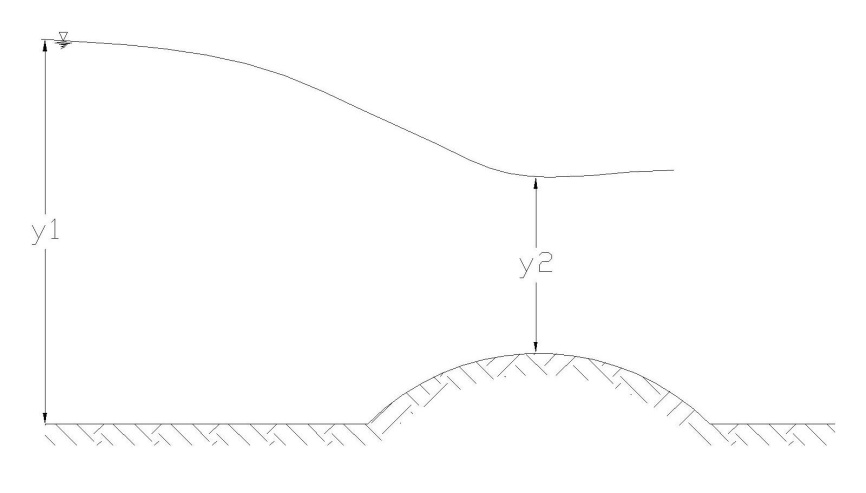 Θεωρία κρίσιμου βάθους και μετρητές ροήςΑΣΚΗΣΗ 6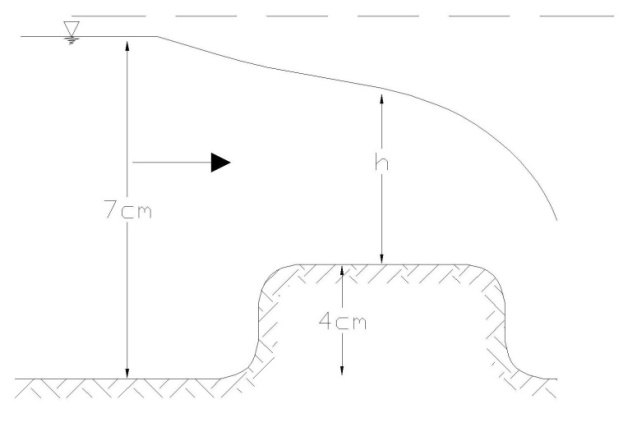 Δίνεται ο εκχειλιστής πλατειάς στέψεως του παραπάνω σχήματος.Πλάτος αγωγού b=60 cmΚρίσιμες συνθήκες πάνω από τον εκχειλιστήQ= ;Να αγνοηθεί η τριβή και η κυρτότητα των ροϊκών γραμμώνΠοια θα είναι η εκτίμηση της παροχής για την πραγματικότητα?Με βάση τιμές γύρω από αυτήν την παροχή να προσδιοριστεί ένα εύρος για το μήκος του εκχειλιστή πλατειάς στέψεως.